PORTARIA N° 005/2024, DE 18 DE MARÇO DE 2024.O Diretor-Presidente da Fundação de Articulação e Desenvolvimento de Políticas Públicas para Pessoas com Deficiência e com Altas Habilidades no Rio Grande do Sul – FADERS, no uso de suas atribuições legais, previstas na Lei 14.321/2013 e no Decreto 41.766/2002.RESOLVE: Artigo 1° - Designar o empregado Edison Fernando Nunes,ID 3046460 como fiscal administrativo do Contrato Prestação de Serviços nº 001/2024 firmado com a Empresa, LOCADORA DE VEICULOS SANTA CRUZ LTDA , estabelecida na Av. das Indústrias, Nº 1303 – Porto Alegre/RS, CEP 90.200-290, inscrita no Cadastro Nacional de Pessoa Jurídica (CNPJ) sob o n° 03.000.720/0001-45 para a prestação de serviços de s de Locação de (uma) unidade de Veículo Automotor referente ao Lote 02 (Item 1 catalogado no Sistema GCE, nº 0062.0736.000011), incluindo, DESPESAS DE LICENCIAMENTO DO VEÍCULO (IPVA, DPVAT); - ANEXO A – ADESIVOS PORTAS LATERAIS; - ANEXO B – ADESIVO PARTE TRASEIRA; - ANEXO C – TERMO DE REFERÊNCIA COMPLEMENTAR, atendendo às necessidades da FADERS, conforme Processo Administrativo nº 24/2855-0003186-2.Artigo 2° - Esta Portaria entra em vigor na data de sua publicação.Cumpra-se e publique-se.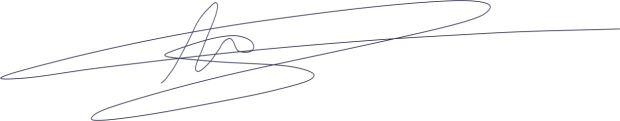 Marco Antônio LangDiretor-Presidente